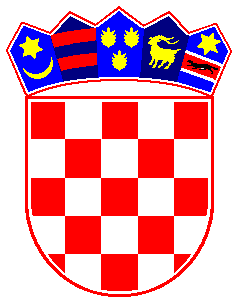 REPUBLIKA HRVATSKADUBROVAČKO-NERETVANSKA ŽUPANIJAOPĆINA TRPANJOPĆINSKO VIJEĆE                                                                          Temeljem članka 10. Zakona o plaćama u lokalnoj i područnoj (regionalnoj) samoupravi (Narodne novine broj 28/10) i članka 30. Statuta Općine Trpanj (Službeni glasnik Dubrovačko-neretvanske županije broj 6/13, 14/13 i 7/18), Općinsko vijeće Općine Trpanj, na prijedlog Općinskog načelnika,  na svojoj 21. sjednici, održanoj 01. travnja  2020.godine, donijelo je 					 ODLUKU           	                 o privremenim koeficijentima za obračun plaće      službenika  i    namještenika u Jedinstvenom upravnom odjelu Općine Trpanj					Članak 1.Zbog izvanredne situacije izazvane pandemijom COVID-19, ovom Odlukom privremeno se određuju – smanjuju koeficijenti za obračun plaće službenika i namještenika u Jedinstvenom upravnom odjelu Općine Trpanj za 20% pa tako umanjeni iznose:					Članak 2.Koeficijenti određeni u članku 5. ove Odluke primjenjuju se na obračun plaće za mjesec ožujak 2020.godine i dalje do promjene okolnosti vezanih za pandemiju. 				Članka 3.Ova Odluka stupa na snagu danom donošenja i bit će objavljena u Sl.glasniku Dubrovačko-neretvanske županije.KLASA: 023-01/10-01/09URBROJ:2117/07-05/01-19-1U Trpnju, 02. travnja .2020.							Predsjednik Općinskog vijeća							Josip Nesanović, v.r.Dostaviti:1.Svim službenicima JUO2. Računovodstvo3. Službeni glasnik DNŽ4. Pismohrana					RADNA MJESTA   I     KATEGORIJEPotkategorija radnog mjestaNaziv radnog mjestaKlasifikacijski rangKoeficijentGlavni rukovoditeljPročelnik Jedinstvenog upravnog odjela1.1.40 RADNA MJESTA III KATEGORIJEViši referentViši referent za adminisrativne i knjigovodstvene poslove-tajnik načelnika9.0.90Viši referent za upravno-pravne i komunalne poslove 9.0.90 ReferentKomunalno-prometni redar 11.0.88